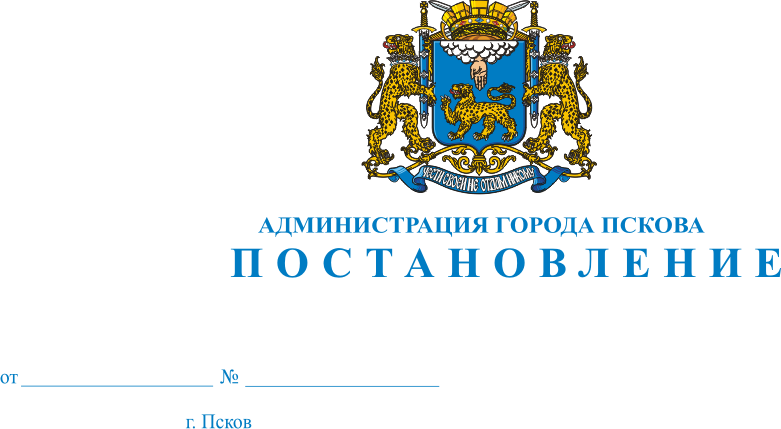 О внесении изменений в постановление Администрации города Пскова                    от 21.04.2010 № 810 «Об утверждении схем размещения нестационарных торговых объектов сезонного характера на территории города Пскова»В целях создания условий для обеспечения жителей городского округа услугами общественного питания, торговли и бытового обслуживания, руководствуясь статьями 28 и 32 Устава муниципального образования «Город Псков», Администрация города ПсковаПОСТАНОВЛЯЕТ:1. Внести в постановление Администрации города Пскова                     от 21.04.2010 № 810 «Об утверждении схем размещения нестационарных торговых объектов сезонного характера на территории города Пскова» следующие изменения:1) в приложении 2 «Схема размещения нестационарных торговых объектов для торговли выпечными изделиями собственного производства    на территории города Пскова»:         а) дополнить строкой 15:«                                                                                                                                                                                               ».         2.Настоящее постановление вступает в силу с момента официального опубликования.        3.Настоящее постановление опубликовать в газете «Псковские Новости»                  и разместить на официальном сайте муниципального образования   «Город     Псков» в сети «Интернет».        4.Контроль за исполнением настоящего постановления возложить                             на  заместителя Главы Администрации города Пскова  Волкова П.В.Глава  города Пскова                                                                                Б.А. Елкин№ п/пАдрес местоположения Площадь объекта Вид объектаКоличество объектовПредназначениеСпециализацияПериод размещения15 Мирожская набережная, со стороны дома №2 (Дендропарк)10,0 кв.мавтоприцеп1услуги торговлиВыпечные и кондитерские изделия, безалкогольные напиткис 20.04. – 12 месяцев